北 京 市 中 小 学 体 育 运 动 协 会关于举办2020年北京市中小学生武术比赛领队会的通知各相关单位各位老师好，2020年北京市中小学生武术比赛线上领队会时间2020年11月12日下午2:00-3:30，请各参赛队领队准时参加。腾讯会议网址：https://meeting.tencent.com/detail.html?mtoken=dcqFDr-8ul2jWtG3vhSHofJ8*R16tzyEmeVca3S6VCrfaUrkK1R8Vw__&meetingcode=774947062&sdkappid=1400115281&show8k=0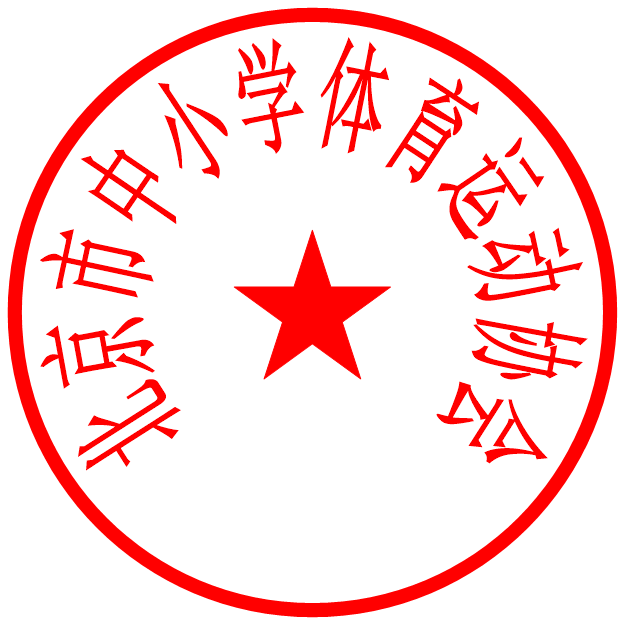 北京市中小学体育运动协会       2020年11月3日               